SACRAMENTOS DE INICIACIÓN CRISTIANA   _________________________________________________________________________________________________________________________________________________________________________________________En el rito romano o latino, el obispo extiende las manos sobre todos los confirmandos, (gesto que, desde el tiempo de los Apóstoles, es el signo del don del Espíritu). Y el obispo invoca la efusión del Espíritu. Prosigue las palabras: “Recibe por esta señal el don del Espíritu Santo”, al tiempo con el Crisma hace la Señal de la Cruz en la frente. Y concluye con el gesto de la paz.Efectos de la ConfirmaciónLa efusión especial del Espíritu SantoCrecimiento y profundidad a la Gracias BautismalIntroduce en la filiación divina (Rm 8,15)Nos une más firmemente a CristoAumenta los dones del Espíritu SantoHace más perfecto el vínculo con la Iglesia(Cfr. LG 11)Nos concede fuerza para difundir y defender la fe: testimonioDones del Espíritu Santo: Sabiduría, Inteligencia, Consejo, Fortaleza, Ciencia, Piedad y Temor de Dios. Los frutos son doce: caridad, gozo, paz,… (Cat 1831 – 1832).Elementos de este Signo: La materia de este sacramento es el “santo crisma”, aceite de oliva mezclado con bálsamo, que es consagrado por el Obispo el día del Jueves Santo. La unción debe ser en la frente.La forma de este sacramento, palabras que acompañan a la unción y a la imposición individual de las manos, con la señal de la cruz. (Catec. no. 1300). La cruz es el arma con que cuenta un cristiano para defender su fe.El sujeto es todo bautizado e idóneo para la Eucaristía. Preparación.El ministro es el Obispo. Puede delegar a los presbíteros.Carácter sacramental: Además de conferir la Gracia. Este sacramento si imprime la marca espiritual. Y es “indeleble” o el “sello” que no puede ser reiterado (Cat 1296). Este sello del Espíritu Santo, marca la pertenencia total a Cristo, la puesta a su servicio para siempre, pero indica también la promesa de la protección divina en la gran prueba escatológica (cf Ap 7,2-3; 9,4; Ez 9,4-6).________________________________________________BIBLIOGRAFÍA. Biblia. De Jerusalén, Latinoamérica Formadores.Sacrosanctum Concilium. Cap. III: 59ss.Catecismo de la Iglesia Católica. Nos. 1285 – 1314.Aparecida: Nos. 153, 175c, 211,213, 288.377.www.Catholic.net. ¿Qué es la confirmación?. www.Mercaba.org. ConfirmaciónTEMAS DE FORMACIÓNCAVI. LIMA. PROVINCIA PERUANA ________________________________________________________________________________________________________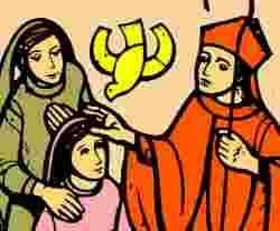 P. EDGARDO CM.19 de mayo de 2020 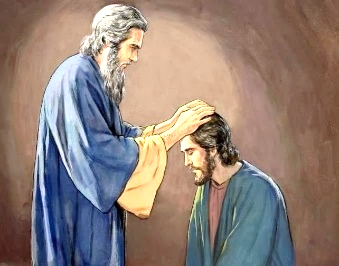 _________________________________________________ASPECTOS GENERALESInmersos en los sacramentosEn lo cotidiano. Simbología humana. Institución de los sacramentosCristo al asumir, por la Encarnación nuestra condición, convierte la simbología humana en medios para transmitir la realidad de la Vida Divina: Los sacramentos. Cristo instituyó siete de ellos para con ellos llevarnos a la plenitud de Dios (Cfr. Cat 1212). Iniciación CristianaLos Sacramentos, la Confirmación entre ellos, forman un organismo en el cual cada sacramento particular tiene su lugar vital. El Catecismo, inspirado en el Vaticano II, nos ayuda a comprender que, La  Confirmación junto al Bautismo y la Eucaristía “ponen los fundamentos de toda la vida cristiana… y avanzan hacia la perfección de la caridad” (CIE 1211 – 1212). De ahí el nombre de Sacramentos de Iniciación Cristiana.CONFIRMACION O CRISMACIÓN (Cat 1113)     Poco de historiaEn la primera Iglesia los tres Sacramentos de Iniciación Cristiana, se celebraba en la misma ceremonia con adultos catecúmenos en la Vigilia Pascual. Se culminaba con la Eucaristía. La iniciación en un único evento con varios momentos.  SACRAMENTOS DE INICIACIÓN CRISTIANA   _________________________________________________________________________________________________________________________________________________________________________________________Con el correr del tiempo, la celebración de la Confirmación en la Iglesia de Occidente se hacía tiempo después del Bautismo de infantes. Cuando en la Edad Media se hizo común la práctica de confirmar cerca de la adolescencia, los teólogos comenzaron a enseñar que la Confirmación era el sacramento de la madurez. La noción de que el sacramento hace de esa persona un “soldado” de Cristo prevaleció. La gentil palmada en el rostro como señal de que ese cristiano estaba listo para las luchas de la vida. En América Latina, en el pasado con diócesis muy extensas, muchos niños pequeños, eran confirmados cuando el obispo hacía en años la “visita pastoral” En la época actual los obispos prefieren Confirmar en edad juvenil.La Confirmación, como todos los demás,  fue instituido por Cristo (Cat 1114).  Esta verdad se iba afirmando hasta que el Concilio de Trento (1,545 – 1,543) lo definió con firmeza.En la Economía de la SalvaciónRepetidas predicciones de los profetas relativas a una amplia difusión del Espíritu divino en los tiempos mesiánicos (cfr. Is 58,11; Ez 47,1; Joel 2,28).Conocemos el reiterado anuncio por parte de Cristo de una nueva venida del Espíritu Santo para completar su obra (cfr. Jn 14,16.26; 16,13-15; 1Jn 2,3).Los Apóstoles, hacen constar la institución de un sacramento distinto del bautismo, para conferir la plenitud del Espíritu (cfr. Hch 8,14 - 17; 19,6; Heb 6,2; Tim 4,14)."Desde [...] aquel tiempo, los Apóstoles, en cumplimiento de la voluntad de Cristo, comunicaban a los neófitos, mediante la imposición de las manos, el don del Espíritu Santo, destinado a completar la gracia del Bautismo (cf Hch 8,15-17; 19,5-6). Esto explica por qué en la carta a los Hebreos se recuerda, entre los primeros elementos de la formación cristiana, la doctrina del Bautismo y de la la imposición de las manos (cf Hb 6,2). Es esta imposición de las manos la que ha sido con toda razón considerada por la tradición católica como el primitivo origen del sacramento de la Confirmación, el cual perpetúa, en cierto modo, en la Iglesia, la gracia de Pentecostés" (Pablo VI, Const. apost. Divinae consortium naturae).SACRAMENTOS DE INICIACIÓN CRISTIANA   ______________________________________________________________________________________________________________________________________________________________________________________Muy pronto, para mejor significar el don del Espíritu Santo, se añadió a la imposición de las manos una unción con óleo perfumado (crisma). Esta unción ilustra el nombre de "cristiano" que significa "ungido" y que tiene su origen en el nombre de Cristo, al que "Dios ungió con el Espíritu Santo" (Hch 10,38). Y este rito de la unción existe hasta nuestros díasNombre.- Los términos “confirmar” y “confirmación”, que empiezan a imponerse   en    la Galia, en los concilios de Riez (Francia, 439) y de Orange, (Francia, 529) no expresan un rito caracterizado sino la intervención terminal del obispo. Sacramento de la Nueva LeyLa confirmación está referida únicamente al “don del Espíritu”, cuya naturaleza queda definida ante todo por la experiencia del primer Pentecostés. Aunque no estaba separada del Bautismo, se evidenciaba su unidad en la Iglesia primitiva, formando juntos un solo rito de iniciación (Hch 10, 44-48).Y por ello, un nuevo Pentecostés. Como sacramento de la consagración en la iniciación cristiana, acaba el bautismo y prepara normalmente para la plena comunión eclesial en la eucaristía.El Catecismo dice: “La confirmación perfecciona la gracia bautismal; es el sacramento que da el Espíritu Santo para enraizarnos más profundamente en la filiación divina, incorporarnos más firmemente a Cristo, hacer más sólido nuestro vínculo con la Iglesia, asociarnos todavía más a su misión y ayudarnos a dar testimonio de la fe cristiana por la palabra acompañada de las obras” (Cat 1316).El Bautismo era el sacramento del don inicial del Espíritu, en tanto que la Confirmación era el sacramento de la plenitud del Espíritu con sus siete dones. No se pueden separar estos dos sacramentos como dos entidades distintas. Es evidente que, para la Iglesia primitiva, forman juntos un solo rito de iniciación (Hch 10, 44-48).Celebración Litúrgica: Signo y rito (Cat 1113)El signo de la unción en el simbolismo bíblico y antiguo, posee numerosas significaciones: el aceite es signo de abundancia y alegría, purifica y da agilidad. Es signo de curación (Cfr. Cat 1293). 